Об утверждении Стандартов организации объектов дорожного сервиса на территории Каменского сельсоветаНа основании Федерального закона от 06.10.2003 № 131-ФЗ «Об общих принципах организации местного самоуправления в Российской Федерации», Правил благоустройства, озеленения содержания территорий и строений Каменского сельсовета Манского района, утвержденных Решением Каменского сельского Совета депутатов от 14.04.2021 № 2/5, Устава Каменского сельсовета Манского района Красноярского краяПОСТАНОВЛЯЮ: Утвердить Стандарты организации объектов дорожного сервиса, разработанные Краевым государственным казенным учреждением «Управление автомобильных дорог по Красноярскому краю» в соответствии с приложением, с целью их дальнейшего применения для развития придорожного сервиса вдоль автомобильных дорог общего пользования федерального, регионального или муниципального значения, расположенных на территории Каменского сельсовета Манского района Красноярского края. Опубликовать настоящее постановление в информационном бюллетене «Ведомости Манского района» и разместить на официальном сайте администрации Каменского сельсовета.Настоящее постановление вступает в силу со дня его официального опубликования.Глава Каменского сельсовета                                                                        Ф.К. Томашевский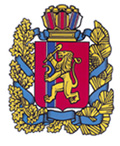 Администрация Каменского сельсоветаМанского района Красноярского краяПОСТАНОВЛЕНИЕ01.03.2022                с. Нижняя-Есауловка                            № 17